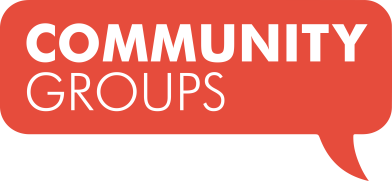 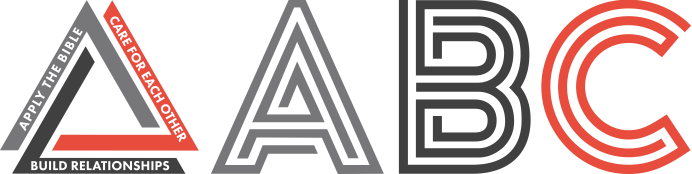 Who’s Next?	July 28, 2019At The Movies – Numbers 27:15-18; Joshua 1; Judges 1	Community Group Discussion QuestionsICEBREAKER (5-10 Minutes)Share your name and answer the following question: What is your favorite genre of movie to watch and why? (Comedy, Drama, Action, Romance, Science Fiction, Thriller, Horror, Documentary, etc.)OPENING THE DISCUSSION (5-10 Minutes) – Have someone recap the message in about a minute or two and then ask the following questions:What stood out to you most from Sunday’s sermon? Who is someone from an older generation than you that had a significant influence on your life? Graham challenged us to go beyond authenticity and conviction, to investment and belief in the next generation. What might be the result of being authentic and having conviction without investment and belief?DIGGING DEEPER (10 Minutes) – Ask everyone to follow along in their Bible or Bible app.Read Numbers 27:15-18.What can we learn from this passage about investing in the next generation?Read 1 Timothy 4:12.In what ways do the behaviors Paul points out in this verse impact our influence on the next generation?How might this encouragement from Paul to Timothy change how we think about investing in others?APPLYING IT (10-20 Minutes)What are some ways you can more intentionally invest in the next generation?